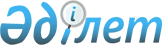 Пана іздеген адамның куәлігі үлгісін бекіту туралы
					
			Күшін жойған
			
			
		
					Қазақстан Республикасы Ішкі істер министрінің 2014 жылғы 9 маусымдағы № 328 бұйрығы. Қазақстан Республикасының Әділет министрлігінде 2014 жылы 16 шілдеде № 9592 тіркелді. Күші жойылды - Қазақстан Республикасы Еңбек және халықты әлеуметтік қорғау министрінің 2022 жылғы 18 наурыздағы № 97 бұйрығымен
      Ескерту. Күші жойылды – ҚР Еңбек және халықты әлеуметтік қорғау министрінің 18.03.2022 № 97 (алғашқы ресми жарияланған күнінен кейін күнтізбелік он күн өткен соң қолданысқа енгізіледі) бұйрығымен.
      "Қазақстан Республикасының ішкі істер органдары туралы" Қазақстан Республикасының Заңы 11-бабының 25) тармақшасына сәйкес БҰЙЫРАМЫН:
      1. Қоса беріліп отырған пана іздеген адамның куәлігі үлгісі бекітілсін.
      2. Қазақстан Республикасы Ішкі істер министрлігінің Көші-қон полициясы департаменті (С.С. Сайынов):
      1) осы бұйрықты Қазақстан Республикасы Әділет министрлігінде мемлекеттік тіркеуді;
      2) осы бұйрық мемлекеттік тіркелгеннен кейін күнтізбелік 10 күн ішінде оны мерзімдік баспаларда және "Әділет" ақпараттық құқықтық жүйеде ресми жариялауға жіберуді;
      3) осы бұйрықты Қазақстан Республикасы Ішкі істер министрлігінің ресми интернент-ресурсына орналастыруды қамтамасыз етсін.
      3. Осы бұйрықтың орындалуын бақылау Қазақстан Республикасы Ішкі істер министрінің орынбасары Е.З. Тургумбаевқа және Қазақстан Республикасы Ішкі істер министрлігінің Көші-қон полициясы департаментіне (С.С. Сайынов) жүктелсін.
      4. Осы бұйрық алғаш ресми жарияланғанынан кейін күнтізбелік он күн өткен соң қолданысқа енгізіледі. ҚАЗАҚСТАН РЕСПУБЛИКАСЫ
РЕСПУБЛИКА КАЗАХСТАН
Ішкі істер министрілігі
Министерство внутренних дел
      Қазақстан Республикасының Елтаңбасы
      Герб Республики Казахстан
      Қазақстан Республикасында
      пана іздеген адамның куәлігі
      Свидетельство лица, ищущего убежище
      в Республике Казахстан
      №_________
            1-ші бет
      Страница 1
            Ішкі істер департаменті Көші-қон полициясы басқармасы (бұдан әрі - ІІД КҚПБ)_______________________________________________________
            Управления миграционной полиции Департамента внутренних дел (далее - УМП ДВД)____________________________________________________
      _____________________________________________________________________
                   (облыс, қала атауы/наименование области, города)
      Осы куәлік берілді:
      Настоящее свидетельство выдано:
            Туған жылы_____________________________________________________
            Год рождения
            Азаматтығы ____________________________________________________
            Гражданство
            Босқындеп тану туралы өтініш ІІД Көші-қон полициясы
      басқармасында тіркелген.
            В том, что ходатайство о признании беженцем зарегистрировано
      Управлением миграционной полиции ДВД
      _____________________________________________________________________
      _____________________________________________________________________
                              (облыс, қала атауы)
                         (наименование области, города)
            20____жыл. "______" дейін______________тіркеу №______________
            Регистрационный №_____ от "_________"___________20___год.
            2-ші бет/страницы 2
            Куәлік мерзімі "____"_____________бастап__________дейін
            Свидетельство действительно: с_________ по_____________________
            Куәлікті берген мекеме
            Орган, выдавший
            свидетельство__________________________________________________
            Куәліктің берілген күні "_________"_________________20____жыл.
            Дата выдачи свидетельства
            "_________"_________________20____год.
            ІІД КҚП басқармасының бастығы
            Начальник УМП ДВД_________________________________________
            (Тегі аты, әкесінің аты (бар болған кезде)/Фамилия, имя, отчество (при его наличии))
      _____________________________________________________________________
                (облыс, қала атауы/наименование области, города)
                      _____________________________қолы/подпись
      Ішкі істер органдарында тіркеу
      Регистрация в органах внутренних дел
            мөр табан/штамп
            Куәлік иесінің мекен жайы
            Адрес проживания владельца свидетельства
      _____________________________________________________________________
      _____________________________________________________________________
                               ІІД ҚКПБ бастығы
                               Начальник УМП ДВД
      _____________________________________________________________________
      _____________________________________________________________________
                (облыс, қала атауы/наименование области и города)
                 ________________________қолы/подпись
            Мөр орны/Место печати
            3-ші бет/страница 3 Он сегіз жасқа толмаған отбасымүшелері:
Члены семьи, не достигшие восемнадцати лет:
            Куәлік иесінің қолы____________________________________________
            Подпись владельца свидетельства
            4-шібет/страница 4
            Куәлік ұзартылды:______________нен (нан)______________дейін
            Свидетельство продлено: с __________ по___________
            ІІД КҚПБ бастығы
            Начальник УМП ДВД
      _____________________________________________________________________
      _____________________________________________________________________
      Мөр орны/Место печати
      Примечание. Описание свидетельства лица, ищущего убежище приведено в приложении к образцу свидетельства лица, ищущего убежище.
      Пана іздеген адамның куәлігініне   
      қосымша         
      Пана іздеген адамның куәлігінің сипаттамасы
      Описание свидетельства лица, ищущего убежище
      1. Пана іздеген адамның куәлігінің (бұдан әрі - куәлік) бланкісі барлық деректемелері мемлекеттік және орыс тілдерде көрсетіліп, бірыңғай үлгі бойынша жасалады.
      Бланк свидетельства лица, ищущего убежище (далее - свидетельство), изготавливается по единому образцу с указанием всех реквизитов на государственном и русском языках.
      2. Куәліктің бланкісі тығыздығы 150, көлемі 103Х150 мм аққағаз дадайындалған.
      Бланк дәлортасынан бүгілген, куәліктің сыртқы және ішкібөлігі 4 бетке орналасқан.
      Бланк свидетельства выполнен на белой бумаге плотностью 150, формат 103Х150 мм.
      Бланк согнут пополам, наружная и внутренние части свидетельства размещены на 4-х страницах.
      Сыртқы бетінің жоғарғы бөлігінде орта тұсында төрт қатарға қою қара әріппен:
      В верхней части лицевой страницы в четыре строки по центру полужирным шрифтом расположены слова: ҚАЗАҚСТАН РЕСПУБЛИКАСЫ
РЕСПУБЛИКА КАЗАХСТАН
Ішкі істер министрілігі
Министерство внутренних дел
      орта тұсында
      в середине по центру расположен:
      Қазақстан Республикасының Елтаңбасы
      Герб Республики Казахстан
            сөздері орналасқан
      Беттің төменгі бөлігінде орта тұсында төртқатарға:
      В нижней части страницы по центру в четыре строки расположены слова:
      Қазақстан Республикасында
      пана іздеген адамның куәлігі
      Свидетельство лица, ищущего убежище
      в Республике Казахстан
      №___________________
            сөздері орналасқан.
      Куәлік бланкісінің нөмірін ІІД Көші-қон полициясы басқармасының қызметкері қолмен қояды.
      Номер бланка свидетельства проставляется от руки сотрудником управления миграционной полиции департамента внутренних дел.
      3. Бірінші беттің жоғарғы бөлігінде мемлекеттік және орыс тілдерінде мынадай сөздер жазылған:
      В верхней части первой страницы расположены на государственном и русском языках следующие слова:
      ІІД КҚПБ_____(облыс, қалаатауы)/УМП ДВД__________(наименование области, города)".
      4. Ортасына қарай, екіқатарда/ниже в две строки, с ориентировкой по центру, расположены слова: "Осы куәлікберілді/Настоящее свидетельство выдано" деген сөздер жазылған.
      Жоғарыда көрсетілген қатардан солға қарай төменде пана іздеген адамның суреті үшін орын орналасқан, онда осы куәлік иесінің 3Х4 көлемді суреті жапсырылады, оның үстінен оңтөменгі жақ бөлігіне елтаңбалы мөрбасылады.
      Ниже, слева от вышестоящей строки, место для фотографии лица, ищущего убежище, куда вклеивается фотография владельца данного свидетельства размером 3Ч4, сверху которой в правом нижнем углу проставляется гербовая печать.
      Төменгі сол жақ бөлігінде әр қайсысы жеке жолда мынадай деректемелер көрсетіледі: 
      Справа от фотографии построчно указываются следующие сведения:
      "Тегі/Фамилия", "Аты/Имя", "Әкесінің аты (бар болған кезде)/Отчество (при его наличии)", "Туғанжылы/Годрождения", "Азаматтығы/Гражданство". Әр сөздің астында мәліметтерді толтыру үшін орын қалдырылады.
      Бұдан әрі үш жолға, мынадай сөйлем жазылады:
      Далее ниже, в три строки, расположены слова:
            "Қазақстан Республикасы Ішкі істер министрлігі ІІД КҚПБ босқын мәртебесін тағайындау туралы берген өтінішінің тіркелгені туралы/ходатайство о признании беженцем зарегистрировано УМП ДВД _____________________________________________________________________
      _____________________________________________________________________
      _____________________________________________________________________
                 (облыс, қала атауы/наименование области, города)
            Жоғарыдағы сөйлемнен кейін әрқайсысы жеке жолда қою қара әріппен/ниже вышестоящих слов, построчно, полужирным шрифтом расположены слова "20____жыл."___"________тіркеу №___/Регистрационный №___от_______20____год.".
            5. Екінші беттің жоғарғы бөлігінде ортасына қарай:
            В верхней части второй страницы расположены слова:
            "Куәлік мерзімі "______" бастап_______дейін жарамды/Свидетельство действительно" с______________ по________________", "Куәлікті берген мекеме/Орган, выдавший свидетельство", "Куәліктің берілген күні/Дата выдачи свидетельства" деген сөздер жазылады, олардан кейін мәліметтерді толтыру үшін орын қалдырылады.
            IIД КҚПБ бастығы ______________________________________________
                                    (облыс, қала атауы) бойынша)
            Начальник УМПДВД_______________________________________________
                                   (наименование области, города)
                                _______________________________қолы/подпись
      Мөр оны/Место печати 
      6. Беттің ортасына қарай қою қара әріппен/в нижней части второй страницы полужирным шрифтом, с ориентировкой по центру, расположены слова: "Отбасының он сегізге толмаған мүшелері/Члены семьи, не достигшие восемнадцати лет" деген сөздер жазылған, оның астында 3 жол мен бағанадан тұратын кесте орналасқан.
      Бірінші жолдың бірінші бағанасында:
      В первой строке первого столбца помещены следующие слова: 
      "Тегі аты, әкесінің аты (бар болған кезде)/Фамилия, имя, отчество (при его наличии)";
      Бірінші жолдың екіншібағанасында
      Во втором столбце первой строки "Туыстық қатынасы/Степень родства";
      Бірінші жолдың үшінші бағанасында "Туған жылы/Год рождения" деген деректер орналасқан.
      В третьем столбце первой строки
      Беттің төменгі бөлігінде қою қара қаріппен/ниже полужирным шрифтом расположены слова: "Куәлік иесінің қолы/Подпись владельца свидетельства_______" деген сөздер жазылған.
      7.Төртінші беттің жоғарғы бөлігінде ортасына қарай қою қара әріппен/верхней части четвертой страницы с ориентировкой по центру полужирным шрифтом напечатаны следующие слова "Куәлік_______бастап________дейін ұзартылды/Свидетельство продлено: с "___"_______по "_____"______________" деген сөздер жазылған.
            ІІД КҚПБ бастығы_________________(облыс, қалаатауы) бойынша
            Начальник УМП ДВД
      _____________________________________________________________________
      ___________________________қолы/подпись.
					© 2012. Қазақстан Республикасы Әділет министрлігінің «Қазақстан Республикасының Заңнама және құқықтық ақпарат институты» ШЖҚ РМК
				
Министр
Қ.ҚасымовҚазақстан Республикасы
Ішкі істер министрінің
2014 жылғы 9 маусым
№ 328 бұйрығымен бекітілген
Үлгі
Образец
сыртқы бет
лицевая страница
Сурет орны
Место для
фото 3х4
Тегі Фамилия_______________________________________
___________________________________________________
Аты Имя____________________________________________
___________________________________________________
Әкесінің аты (бар болған кезде)
Отчество (при его наличии)
___________________________________________________
Мөр орны /Место печати 
Тегі, аты, әкесінің аты (егер бар болса) Фамилия, имя, отчество (при его наличии)
Туыстық қатысы
Степень родства
Туған жылы
Год рождения